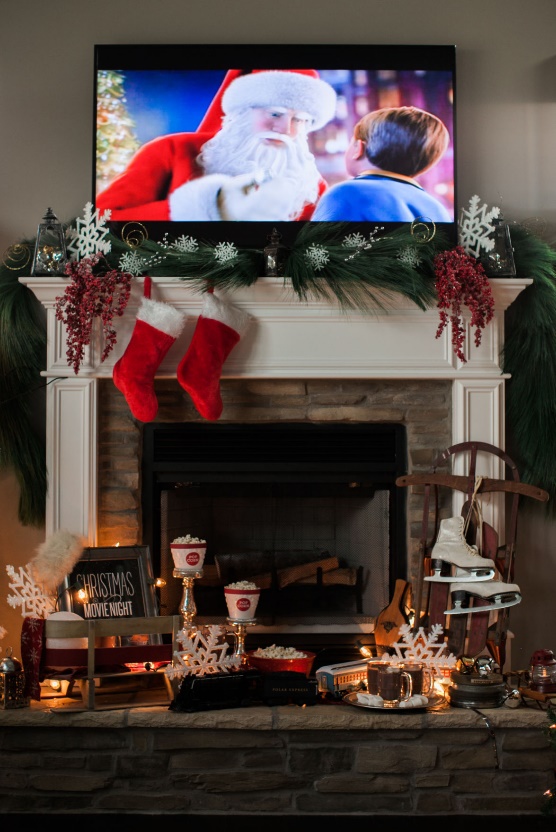 Dear Parents and Carers,The PTA are pleased to announce A Christmas Night in for the children in KS2. Children will enjoy a hot chocolate and a sweet treat whilst watching a Christmas movie on Tuesday 19th December.   Children will stay at school after the school day and will need to be collected by an adult at 5:15pm. Children can wear a Christmas jumper on this day!If you would like your child to attend, please put £3.50 in an envelope with your child’s name on, their class and write A Christmas Night In on the envelope then send it into school. Please send in the money by Wednesday 13th December so we can cater and plan correctly for the event!Thank you for your continued support,Mount Carmel PTA